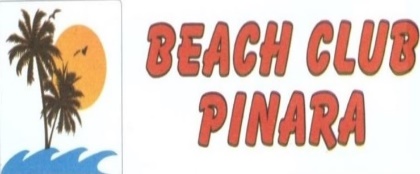 ВСЕ ВКЛЮЧЕНО ЛЕТОМ 2023 ГОДАГЛАВНЫЙ РЕСТОРАН :Главный ресторан с его крытой и открытой зонами вмещает в общей сложности 350 человек.Завтрак	  	  : 07:00 – 09:30Обед		 	  : 12:30 – 14:00Обед		 	  : 19:00 – 21:00РЕСТОРАН С ОБСЛУЖИВАНИЕМ ПО МЕНЮ:Club Pinara предлагает своим клиентам незабываемые вкусы с 19:00 до 22:00, открыв за дополнительную плату 1 ресторан с обслуживанием по меню с различными меню и видом на море. (Требуется предварительный заказ)ПЕРЕРЫВ НА КОФЕ:В баре у бассейна нашим гостям предлагается кофе-брейк в течение следующих часов;Перерыв на кофе              :   16:00 – 17:00    ОБСЛУЖИВАНИЕ ЗАКУСОК:Закусочная у бассейна работает в следующие часы;Обслуживание Закусок		: 10:00 – 12:00 / 14:00 – 16:00БАР У БАССЕЙНА:Местные и импортные алкогольные и безалкогольные напитки, а также различные горячие напитки (чай, кофе) подаются в баре, расположенном рядом с открытым бассейном. В последующие часы проводятся анимационные мероприятия.;Местные алкогольные и безалкогольные напитки	 :10:00 – 23:00Горячие Напитки					: 10:00 – 23:00анимация:Музыкальные шоу, танцевальные конкурсы, стендап-игры и различные шоу предлагаются нашим гостям на нашей анимационной сцене, расположенной рядом с баром у бассейна.деятельность:Пляжный клуб Pinara предлагает вам своих гостей в естественной, нетронутой лесистой местности, покрытой соснами, которые содержат тысячу и один оттенок зеленого цвета с бирюзово-голубым морем.бассейны:Открытый плавательный бассейн:Между,		07:00 – 19:00Водные горки на открытом воздухе:Между,		10:00 - 12:00 / 14:00 - 17:00 Детский бассейн:Между,		07:00 – 19:00  СПОРТИВНЫЕ МЕРОПРИЯТИЯ:Возможности для активного отдыха включают настольный теннис, пляжный волейбол, баскетбол и дартс. Водные виды спорта включают серфинг, парусный спорт, катание на банане, водных лыжах, парасейлинге, водных мотоциклах, все из которых доступны за дополнительную плату.